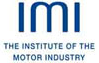 Training Provider Declaration –Personal Learning and Thinking Skills (PLTS)I, the training provider, declare that I have covered the Personal Learning and Thinking Skills (PLTS) requirements as detailed in the Apprenticeship framework for [Insert Apprentice’s full name].Training Provider Signature:…………………………………………………………………………Training Provider Full Name:…………………………………………………………………………Name of Training Organisation:……………………………………………………………………..Position in Training Organisation:………………………………………………………………….Date (dd/mm/yy):              /               /